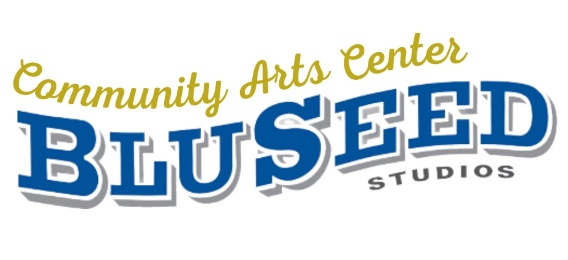 Ceramics Studio Rental & Use PolicyOverview BluSeed Studios Ceramics Studio provides artists and students the equipment, space and resources to successfully create individual work. For almost two decades, this studio has served as a valuable community teaching facility offering many levels of classes, as well as a place for individual artists to rent space to make their work. Qualifications Artists who have formal experience in ceramics will be allowed to rent the facilities. Others who have become proficient in using the equipment at BluSeed Studios through taking workshops and/or instruction at BluSeed will also be considered for eligibility to rent the print studio. Rental Use Policy To accommodate use of the studio by artists in addition to holding classes and workshops for the community, the following fee and use structure is in place. Open Studio space is only available for rental in between classes. Open studio time will be posted and available for sign up on a first come / first serve basis. During open studio time, no more than 8 artists should schedule usage at the same time. Guidelines may be adjusted for individual situations with approval of Studio Committee. Currently the ceramic studio is available for rental 24/7 for those with a door code. Each code is unique to the user and is received after signing a Studio Policy Agreement. The building is otherwise locked for safety reasons.Materials are not included. If artist would like to use BluSeed materials, the cost of that material will be in addition to the rental, please contact the Studio Technician for current pricing. The artist must take all material, waste and product with them after their rental term expires. Any useful material or product left after the rental time will be absorbed by BluSeed Studios. If the space is in need of any clean-up, disposal or repair, then an additional charge will be sent to the artist. All must read and sign the General Studio Policy Agreement as well as the Print Studio Policy Agreement. The artist must keep their workspace, work and all materials in a neat manner. Use of all equipment must be in accordance with established practices as well as observing any specific use policies established by BluSeed Studios.Rental Fees Hourly: $10/hourDaily: $40 for a full day, not to exceed 7 hoursLimited Access: The artist has access to the equipment and space at a cost of $125 per month not to exceed 20 hours per month. Usage must be scheduled around class times. Materials and storage space are available at and extra cost, please contact the Studio Technician for current pricing.Full Access: The artist has access to the equipment and space at a cost of $250 per month not to exceed 60 hours per month. Usage must be scheduled around classes. Artists may use an assigned portion of the studio as personal space (shelving space for clay and tools) and must keep their materials separate from BluSeed Studios materials. Please contact the Studio Technician to discuss your needs. There are tools available for use in the studio, but it recommended that you bring your own as well. The artist must keep their workspace, work and all materials in a neat manner that does not impose on the common workspace or scheduled class times. Clay Cost	$50 per bag, this includes:		- 25lb bag of clay (body of your choosing): $25		- Firing: $10 for bisque, $15 for glaze firing (including glaze)Studio EquipmentThe BluSeed Ceramic Studio is equipped with four pottery wheels, two kilns, two large worktables, a slab roller, multiple shelves for classes and independent rentals, small hand tools, and commonly used materials and cleaning supplies. Use of all equipment must be in accordance with established practices as well as observing any specific use policies established by BluSeed Studios. 